Written statement* submitted by Badil Resource Center for Palestinian Residency and Refugee Rights, a non-governmental organization in special consultative status 
The Secretary-General has received the following written statement which is circulated in accordance with Economic and Social Council resolution 1996/31. 
[22 January 2008] _______________
* This written statement is issued, unedited, in the language(s) received from the submitting non-governmental organization(s).Badil calls on states to undertake sanctions against Israel and prosecute Israeli officials responsible for crimes against humanity and war crimes in the OPT. 

As part of its historical policy to change the demographic composition and impose a Jewish majority in Israel and the Occupied Palestinian Territory, Israel forcibly displaces Palestinians from their homes and lands and subjects them to imprisonment and other severe deprivation of physical liberty in violation of fundamental rules of international law. 

In addition to the well-documented Israeli-induced humanitarian crisis in the occupied Gaza Strip and West Bank, Israeli officials and the Israeli High Court are guilty and have abetted serious war crimes, such as collective punishment, indiscriminate and intentional attacks against the civilian population, and torture and inhuman treatment. These officials and the Court are guilty of persecution because they have intentionally and severely deprived Palestinians on ground of nationality of their fundamental rights in violation of international law. 

Throughout Israel and the OPT, the Israeli government is also guilty of the crime of apartheid because it imposes an institutionalized regime of systematic oppression and domination against the Palestinian people and has the intention to maintain that regime. 

Badil stresses that the Palestinian people need accountability and to see those guilty of war crimes and crimes against humanity prosecuted and punished. Badil urges all members of the international community to undertake measures of Boycott, Divestment and Sanctions against the government of Israel until it complies with international law. 

Badil recommends to:
Urge state members of the UN to take measures such as economic sanctions and diplomatic boycott against Israel for its breach of international law and non-implementation of UN Resolutions, as well as the advisory opinion of the International Court of Justice on The Legal Consequences of the Construction of a Wall in the Occupied Palestinian Territory .Undertake a study on the applicability of the crimes of apartheid and population transfer to Israel's actions in the Occupied Palestinian Territory and Israel.UNITED
NATIONSA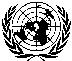 General AssemblyDistr.
GENERAL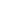 A/HRC/S-6/NGO/7
22 January 2008

ENGLISH ONLYHUMAN RIGHTS COUNCIL
Sixth special sessionHUMAN RIGHTS COUNCIL
Sixth special session